Nome do(a) Candidato(a):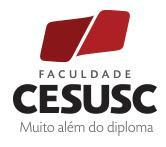 Nome Social:Forma de Ingresso:                                                                                                Pontuação: ___________________________________________________________                                     Florianópolis, _____/_____/_______.                                                Assinatura do(a) Candidato(a)..................................................................................................................................................................................* Esta ficha de cadastro só terá validade se acompanhada de documento de identidade (RG), Histórico Escolar e Certificado de Conclusão do Ensino Médio. O requerente declara que as informações anotadas nesta ficha expressam a verdade. Declara também, conhecer e acatar as normas que regem o presente Processo Seletivo 2021.REDAÇÃOA Lei Geral de Proteção de Dados Pessoais e as transformações que ela traz para o país.De compras on-line a redes sociais, de hospitais a bancos, de escolas a teatros, de hotéis a órgãos públicos, da publicidade à tecnologia: pode ter certeza, a Lei Geral de Proteção de Dados Pessoais (LGPD) afeta diferentes setores e serviços, e a todos nós brasileiras e brasileiros, seja no papel de indivíduo, empresa ou governo. A LGPD é a lei nº 13.709, aprovada em agosto de 2018 e com vigência a partir de agosto de 2020. A nova lei quer criar um cenário de segurança jurídica, com a padronização de normas e práticas, para promover a proteção, de forma igualitária e dentro do país e no mundo, aos dados pessoais de todo cidadão que esteja no Brasil.A LGPD estabelece ainda que não importa se a sede de uma organização ou o centro de dados dela estão localizados no Brasil ou no exterior: se há o processamento de conteúdo de pessoas, brasileiras ou não, que estão no território nacional, a LGPD deve ser cumprida. Determina também que é permitido compartilhar dados com organismos internacionais e com outros países, desde que isso ocorra a partir de protocolos seguros e/ou para cumprir exigências legais.Um elemento essencial da LGPD é o consentir. Ou seja, o consentimento do cidadão é a base para que dados pessoais possam ser tratados. Mas há algumas exceções a isso. É possível tratar dados sem consentimento se isso for indispensável para: cumprir uma obrigação legal; executar política pública prevista em lei; realizar estudos via órgão de pesquisa; executar contratos; defender direitos em processo; preservar a vida e a integridade física de uma pessoa; tutelar ações feitas por profissionais das áreas da saúde ou sanitária; prevenir fraudes contra o titular; proteger o crédito; ou atender a um interesse legítimo, que não fira direitos fundamentais do cidadão.Texto adaptado de https://www.serpro.gov.br/lgpd/menu/a-lgpd/o-que-muda-com-a-lgpd. Acesso em 14 set 2021.		Guia Orienta Consumidores na Proteção de Dados Pessoais		A Autoridade Nacional de Proteção de Dados (ANPD) e a Secretaria Nacional do Consumidor do Ministério da Justiça e Segurança Pública (SENACON/MJSP) lançaram na sexta-feira (10) o guia “Como proteger seus dados pessoais” para ensinar consumidores a manter seus dados seguros, bem como também conscientizá-los da importância da proteção das informações pessoais.		O material, elaborado pelo Conselho Nacional de Defesa do Consumidor, em parceria com a Autoridade Nacional de Proteção de Dados (ANPD), tem linguagem simplificada e reúne informações com dicas e orientações sobre as relações de consumo e conceitos básicos da Lei Geral de Proteção de Dados (LGPD). A data para lançamento da cartilha também marca os 31 anos do Código de Defesa do Consumidor (CDC), comemorados neste sábado (11).		“Nós estamos tratando de um momento muito delicado, que é a modernização da economia, a economia digital. A defesa do consumidor precisa estar alinhada com essas inovações”, destacou a secretária Nacional do Consumidor, Juliana Domingues, durante evento virtual de lançamento da cartilha.		“A Lei Geral de Proteção de Dados Pessoais veio num momento bastante oportuno, e é uma lei inovadora, bastante complexa, e que a população e as empresas, de um modo geral, desconhecem bastante. Então, são ações como essa, que nós estamos lançando, que são importantes para ambientar nosso titular de uma forma que ele compreenda o quão importante são seus dados pessoais, o quão importante é o cuidado que ele tem que ter ao compartilhar, ao fornecer esses dados”, afirmou no mesmo evento de lançamento do guia.Texto adaptado de https://www.lgpdbrasil.com.br/guia-orienta-consumidores-na-protecao-de-dados-pessoais Acesso em 14 set. 2021Faculdade CesuscProcesso Seletivo 2022PROPOSTA: Com base na temática citada acima, redija um texto dissertativo-argumentativo, em que deverá selecionar, relacionar, organizar e interpretar informações, fatos, opiniões e argumentos em defesa de seu ponto de vista.ATENDENTE: [____] Inscrição: 2022 - 01Faculdade CesuscPROCESSO SELETIVO 2022     [   ] HISTÓRICO ESCOLAR     [   ] ENEMHISTÓRICO ESCOLAR: ________REDAÇÃO: ________TOTAL DE PONTOS: ________HISTÓRICO ESCOLAR: ________REDAÇÃO: ________TOTAL DE PONTOS: ________PRESENCIAL      ADMINISTRAÇÃO     [   ] Noturno     [   ] ANÁLISE E DESENVOLVIMENTO DE SISTEMAS – Noturno[   ] ARQUITETURA E URBANISMO – Noturno     [   ] DESIGN DE INTERIORES – Noturno     DIREITO     [   ] Matutino   [   ] Noturno     [   ] MARKETING – Noturno      [   ] PRODUÇÃO MULTIMÍDIA – Noturno      PSICOLOGIA [   ]  Matutino     [   ] NoturnoPRESENCIAL      ADMINISTRAÇÃO     [   ] Noturno     [   ] ANÁLISE E DESENVOLVIMENTO DE SISTEMAS – Noturno[   ] ARQUITETURA E URBANISMO – Noturno     [   ] DESIGN DE INTERIORES – Noturno     DIREITO     [   ] Matutino   [   ] Noturno     [   ] MARKETING – Noturno      [   ] PRODUÇÃO MULTIMÍDIA – Noturno      PSICOLOGIA [   ]  Matutino     [   ] NoturnoA DISTÂNCIA[   ] GESTÃO COMERCIAL [Online][   ] GESTÃO DA TECNOLOGIA DA INFORMAÇÃO [Online][   ] GESTÃO DE RECURSOS HUMANOS [Online][   ] GESTÃO FINANCEIRA [Online][   ] PEDAGOGIA [Online]- Sua redação deverá ter no mínimo 15 linhas e no máximo 25.- Ocupe as linhas, de uma margem até a outra, observando o espaçamento adequado entre as palavras e respeitando os parágrafos.- Utilize linguagem clara, seguindo as normas do português culto, e escreva com letra legível.________________________________________________________________________________________________________________________________________________________________________________________________________________________________________________________________________________________________________________________________________________________________________________________________________________________________________________________________________________________________________________________________________________________________________________________________________________________________________________________________________________________________________________________________________________________________________________________________________________________________________________________________________________________________________________________________________________________________________________________________________________________________________________________________________________________________________________________________________________________________________________________________________________________________________________________________________________________________________________________________________________________________________________________________________________________________________________________________________________________________________________________________________________________________________________________________________________________________________________________________________________________________________________________________________________________________________________________________________________________________________________________________________________________________________________________________________________________________________________________________________________________________________________________________________________________________________________________________________________________________________________________________________________________________________________________________________________________________________________________________________________________________________________________________________________________________________________________________________________________________________________________________________________________________________________________________________________________________________________________________________________________________________________________________________________________________________________________________________________________________________________________________________________________________________________________________________________________________________________________________________________________________________________________________________________________________________________________________________________________________________________________________________________________________________________________________________________________________________________________________________________________________________